Информация для размещения на официальный сайт        Администрация  муниципального образования «Воткинский район», в соответствии со ст.39.18 Земельного Кодекса Российской Федерации,  информирует  о возможном предоставлении в собственность  земельный участок, расположенного  по адресу: Удмуртская Республика, Воткинский район, п. Новый,  площадью  1803 кв.м., разрешенное использование: для индивидуального жилищного строительства (код 2.1), категория земель – земли населенных пунктов.       Граждане, заинтересованные в предоставлении данного земельного   участка, имеют право подать заявление о намерении участвовать  в аукционе на право продажи земельного участка.         Адрес и время приема граждан для ознакомления  со схемой расположения земельного участка,  в соответствии с которой предстоит образовать земельный участок: УР, г.Воткинск, ул.Красноармейская, 43а, каб.7, понедельник-пятница с 08.00 час. до 12.00 час.        Заявления  принимаются в письменном виде по адресу: УР, г. Воткинск, ул. Красноармейская, 43а, каб.7  либо на электронный адрес: umiizr2016@yandex.ru.  Дата окончания приема заявлений: 15.04.2020 года  	По вопросам обращаться по тел. 8 (34145) 5-23-88.Начальник Управления                                                                                        Т.А. МустафаеваСогласовано:Начальник отдела архитектурыи строительства АМО «Воткинский район»                                                       Е.А. АлексееваГлава МО «Нововолковское»                                                                               А.Н. БалаганскийИсп. Обухова Л.А.  Администрация муниципального образования «Воткинский район»Управление муниципальным имуществом и земельными ресурсамиКрасноармейская, ул., д. 43а, г. Воткинск, Удмуртская Республика, 427431тел. (34145) 5-12-39,  4-15-98 e-mail: umiizr2016@yandex.ru«Вотка ёрос»муниципал кылдытэтлэнАдминистрациезМуниципал ваньбуретья  но музъем ванёсъёсья кивволтонниКрасноармейской ур., 43 а юрт, Воткакар к.,Удмурт Элькун, 427431тел. (34145) 5-12-39,  4-15-98 e-mail: umiizr2016@yandex.ru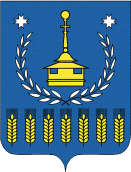 